РОССИЙСКАЯ ФЕДЕРАЦИЯПОГАРСКИЙ РАЙОННЫЙ СОВЕТНАРОДНЫХ ДЕПУТАТОВБРЯНСКОЙ ОБЛАСТИРЕШЕНИЕот  29.01.2021 г. № 6-143								пгт ПогарОб утверждении местных нормативов градостроительного проектированияПогарского района Брянской области	В соответствии со статьями 29.1 и 29.4 Градостроительного кодекса Российской Федерации, Федерального закона от 06.10.2003 года №131-ФЗ «Об общих принципах организации местного самоуправления в Российской Федерации», руководствуясь Уставом Погарского района, Погарский районный Совет народных депутатов РЕШИЛ:	1. Утвердить местные нормативы градостроительного проектирования Погарского района Брянской области (Приложение №1).	2.  Настоящее решение опубликовать в периодическом печатном издании «Сборник нормативных правовых актов Погарского района» и разместить на официальном сайте администрации Погарского района в сети Интернет.	3. Настоящее решение вступает в силу со дня его официального опубликования.Глава Погарского района                                                                  Г.В. Агеенко                                     Приложение №1к решению Погарского районногоСовета народных депутатов 					                                                     от  29.01.2021 г. № 6-143Местные нормативы градостроительного проектирования Погарского района Брянской областиI. ВВЕДЕНИЕ1.1. Общие положенияМестные нормативы градостроительного проектирования Погарского района Брянской области разработаны в соответствии с требованиями Градостроительного кодекса Российской Федерации, Федерального закона  от 05.05.2014 г. № 131-ФЗ «О внесении изменений в Градостроительный кодекс Российской Федерации», с учетом  региональных нормативов градостроительного проектирования Брянской области.Разработка местных нормативов градостроительного проектирования Погарского района осуществлена в соответствии со статьей 8 Градостроительного кодекса Российской Федерации в целях реализации полномочий органов местного самоуправления Погарского района и включения нормативов в систему нормативных документов, регламентирующих градостроительную деятельность на территории Погарского района Брянской области.Местные нормативы входят в систему нормативных правовых актов, регламентирующих градостроительную деятельность в границах Погарского района в части установления стандартов обеспечения безопасности и благоприятных условий жизнедеятельности человека.Нормативы градостроительного проектирования Погарского района устанавливают совокупность расчетных показателей минимально допустимого уровня обеспеченности объектами местного значения муниципального района, относящимися к следующим областям (п. 1 ч. 3 ст. 19 Градостроительного  кодекса Российской Федерации):а) электро- и газоснабжение поселений;б) автомобильные дороги местного значения вне границ населенных пунктов в границах муниципального района;в) образование;г) здравоохранение;д) физическая культура и массовый спорт;е) утилизация и переработка бытовых и промышленных отходов;ж) иные области в связи с решением вопросов местного значения муниципального района;з) иными объектами местного значения муниципального района, населения Погарского района, и расчетных показателей максимально допустимого уровня территориальной доступности таких объектов для населения Погарского района.Местные нормативы включают в себя:-	основную часть (расчетные показатели минимально допустимого уровня обеспеченности объектами местного значения населения муниципальных образований и расчетные показатели максимально допустимого уровня территориальной доступности таких объектов для населения муниципальных образований);-	материалы по обоснованию расчетных показателей, содержащихся в основной части нормативов градостроительного проектирования;-	правила и область применения расчетных показателей, содержащихся в основной части нормативов градостроительного проектирования.Местные нормативы направлены:-	на обеспечение повышения качества жизни населения муниципальных образований, входящих в состав Погарского района и создание градостроительными средствами условий для обеспечения социальных гарантий, установленных законодательством Российской Федерации, законодательством Брянской области и нормативно-правовыми актами Погарского района, гражданам, включая инвалидов и другие маломобильные группы населения;-	на повышения эффективности использования территорий в границах Погарского района на основе рационального зонирования, исторически преемственной планировочной организации и застройки;-	на ограничения негативного воздействия хозяйственной и иной деятельности на окружающую среду в интересах настоящего и будущего поколений.Местные нормативы градостроительного проектирования Погарского района разработаны с учетом административно-территориального устройства Погарского района, социально-демографического состава и плотности населения муниципальных образований на территориях, расположенных в границах Погарского района, природно-климатических условий Погарского района, программ социально-экономического развития Погарского района.Местные нормативы устанавливают требования, обязательные для всех субъектов градостроительных отношений, осуществляющих свою деятельность на территории Погарского района, независимо от их организационно-правовой формы.По вопросам, не рассматриваемым в настоящих нормативах, следует руководствоваться законами и нормативно-техническими документами, действующими на территории Брянской области. При отмене и/или изменении действующих нормативных документов, на которые дается ссылка в настоящих нормах, следует руководствоваться нормами, вводимыми взамен отмененных. 1.2. Определение перечня вопросов местного значенияПогарского района для установления совокупности расчетныхпоказателейВ основе определения расчетных показателей минимально допустимого уровня обеспеченности объектами местного значения муниципального района населения муниципального района и расчетных показателей максимально допустимого уровня территориальной доступности таких объектов для населения муниципального района лежит определение перечня объектов местного значения. Определение перечня объектов местного значения муниципального района основывается на утверждении, в соответствии с п.3 ст. 29.2 Градостроительного кодекса РФ.В состав местных нормативов градостроительного проектирования Погарского района включаются:расчетные показатели, устанавливаемые для объектов местного значения в области жилищного строительства;расчетные показатели, устанавливаемые для объектов местного значения в области образования;расчетные показатели, устанавливаемые для объектов местного значения в области здравоохранения;расчетные показатели, устанавливаемые для объектов местного значения в области физической культуры и спорта;расчетные показатели, устанавливаемые для объектов местного значения в области культуры и социального обеспечения;расчетные показатели, устанавливаемые для объектов местного значения в области рекреации;расчетные показатели, устанавливаемые для объектов местного значения в области энергетики и инженерной инфраструктуры;расчетные показатели, устанавливаемые для объектов местного значения в области автомобильных дорог местного значения;расчетные показатели, устанавливаемые для объектов местного значения, имеющих промышленное и коммунально-складское назначение;расчетные показатели, устанавливаемые для объектов местного значения в области сельского хозяйства;расчетные показатели, устанавливаемые для объектов местного значения в области предупреждения чрезвычайных ситуаций, стихийных бедствий, эпидемий и ликвидации их последствий;расчетные показатели, устанавливаемые для объектов местного значения в области утилизации и переработки бытовых и промышленных отходов;расчетные показатели, устанавливаемые для объектов местного значения в области захоронений;иные расчетные показатели, необходимые для подготовки документов территориального планирования, документации по планировке территорий.II. ОСНОВНАЯ ЧАСТЬРасчетные показатели минимально допустимого уровня обеспеченности объектами местного значения и расчетные показатели максимально допустимого уровня территориальной доступности таких объектов для населения Погарского района Брянской области.2.1 Расчетные показатели, устанавливаемые для объектов местного значения в области жилищного строительства2.1.1 Показатели минимального уровня жилищной обеспеченности (метров квадратных на 1 человека)Показатели жилищной обеспеченности для Погарского района принимаются в соответствии с таблицей 2.1.Таблица 2.1.2.1.2 Показатель максимального уровня территориальной доступности объектов местного значения в области жилищной обеспеченностиНе устанавливается.2.1.3 Максимальная высота  и этажность проектируемых жилых зданий  устанавливается с учетом технических параметров имеющихся в местном гарнизоне пожарной охраны пожарной техники, предназначенной для обеспечения спасательных работ и действий по тушению пожаров.2.1.4  Удельные размеры площадок различного функционального назначения, размещаемых на межмагистральной территории (в кварталах) многоквартирной застройки, следует принимать по таблице 2.2.Таблица 2.22.1.5 Требования к размерам земельных участков и параметрам разрешенного строительства, реконструкции объектов капитального строительства в зоне индивидуальной жилой застройки.Одноквартирный жилой дом должен отстоять от красной линии улиц не менее чем на 5 м, от красной линии проездов — не менее чем на 3 м.До границы соседнего приквартирного участка расстояния по санитарно-бытовым условиям должны быть не менее: от одноквартирного жилого дома — 3 м с учетом требований п. 4.1.5 СП 30-102-99; от построек для содержания скота и птицы — 4 м; от других построек (бани, гаража и др.) — 1 м; от стволов высокорослых деревьев — 4 м; среднерослых — 2 м; от кустарника — 1 м.Постройки для содержания скота и птицы допускается пристраивать к жилым домам при изоляции их от жилых комнат не менее чем тремя подсобными помещениями; при этом помещения для скота и птицы должны иметь изолированный наружный вход, расположенный не ближе 7 м от входа в дом.Вспомогательные строения, за исключением гаражей, размещать со стороны улицы не допускается.Расстояние от окон жилых комнат до стен соседнего дома, расположенных на соседних земельных участках, должно быть не менее 6 м.Расстояние от окон жилого здания до хозяйственных построек, расположенных на соседнем участке – не менее 10 м. При отсутствии централизованной канализации расстояние от туалета до стен соседнего дома необходимо принимать не менее 12 м.2.2 Расчетные показатели, устанавливаемые для объектов местного значения в области образования2.2.1 Дошкольное образованиеПри проектировании объектов дошкольного образования необходимо руководствоваться расчетными показателями таблицы 2.3.Таблица 2.3Примечания:а) (*)объектами дошкольного образования должны быть обеспеченны в городском поселении – 90-95 % численности детей дошкольного возраста, в сельских поселениях – 80-85 % численности детей дошкольного возраста. б) (**)возможна подвозка автобусами специального назначения «дошкольные» – не более 30 минут в одну сторону.2.2.2 Школьное образованиеПри проектировании объектов общего образования необходимо руководствоваться расчетными показателями таблицы 2.4.Таблица 2.4Примечания:а) (*) показатель для Погарского городского поселения, для сельских поселений района – 78 мест на 1 000 жителей.б) (**) для общеобразовательных организаций при малоэтажной застройке транспортная доступность – подвозка автобусами специального назначения «школьные» – не более 30 минут в одну сторону.2.3 Расчетные показатели, устанавливаемые для объектов местного значения в области здравоохраненияПри проектировании объектов здравоохранения необходимо руководствоваться расчетными показателями таблицы 2.5. Таблица 2.5Примечание (*): при невозможности соблюсти предельный норматив по расстоянию (6 км) ввиду малочисленности населения предусматривается выездное обслуживание населения и обучение населения правилам оказания первой (доврачебной) помощи.Нормы расчета стоянок для временного хранения легковых автомобилей устанавливаются в соответствии с Приложением № 1 к настоящим местным нормативам градостроительного проектирования Погарского района.2.4 Расчетные показатели, устанавливаемые для объектов местного значения в области физической культуры и спортаПри проектировании объектов, относящихся к областям физической культуры и массового спорта необходимо руководствоваться расчетными показателями таблицы 2.6. Таблица 2.6Примечания:а) физкультурно-спортивные сооружения сети общего пользования следует, как правило, объединять со спортивными объектами образовательных школ и других учебных заведений, учреждений отдыха и культуры с возможным сокращением территории. Нормы расчета стоянок для временного хранения легковых автомобилей устанавливаются в соответствии с Приложением № 1 к настоящим местным нормативам градостроительного проектирования Погарского района.2.5 Расчетные показатели, устанавливаемые для объектов местного значения в области культуры и социального обеспечения2.5.1 Объекты культурыПроектирование объектов культуры осуществляется с учетом таблицы 2.7. Таблица 2.7Примечаниеа) (*) 1 объект на муниципальный район, расположенный в административном центре районаНормы расчета стоянок для временного хранения легковых автомобилей устанавливаются в соответствии с Приложением № 1 к настоящим местным нормативам градостроительного проектирования Погарского района.2.5.2 Объекты общественного питания, торговли и бытового обслуживанияПроектирование объектов общественного питания, торговли и бытового обслуживания осуществляется с учетом таблицы 2.8.Таблица 2.8Примечание (*) На рынках без канализации общественные туалеты с непроницаемыми выгребами следует располагать на расстоянии не менее 50 м от места торговли. Число расчетных мест в них должно быть не менее одного на каждые 50 торговых мест.Нормы расчета стоянок для временного хранения легковых автомобилей устанавливаются в соответствии с Приложением № 1 к настоящим местным нормативам градостроительного проектирования Погарского района.2.6 Расчетные показатели, устанавливаемые для объектов местного значения в области рекреацииПри проектировании объектов отдыха необходимо руководствоваться расчетными показателями таблицы 2.9.Таблица 2.9Примечания:а) (*) зоны отдыха формируемые на базе озелененных территорий общего пользования, природных и искусственных водоемов.б) при выделении территорий для рекреационной деятельности необходимо учитывать допустимые нагрузки на природный комплекс с учетом типа ландшафта, его состояния.2.7 Расчетные показатели, устанавливаемые для объектов местного значения в области энергетики и инженерной инфраструктуры2.7.1 Расчетные показатели объектов, относящихся к области электроснабженияПроектирование электрических сетей распространяется на вновь сооружаемые и реконструируемые электрические сети Погарского района, в том числе на электрические сети к отдельным объектам, находящимся на территории поселений Погарского района, независимо от их ведомственной принадлежности согласно таблице 2.10.					Таблица 2.10Примечания:а) Приведенный укрупненный показатель предусматривает электропотребление жилыми  и общественными зданиями, предприятиями коммунально-бытового обслуживания,  наружным освещением, системами водоснабжения, водоотведения и теплоснабжения.б) условия применения стационарных электроплит в жилой застройке принимать в соответствии с СП 54.13330.2011.в)(*) расчёт электрических нагрузок для разных типов застройки следует производить в соответствии с нормами РД 34.20.185-94.2.7.2 Расчетные показатели объектов, относящихся к области тепло-, газоснабженияПри проектировании газораспределительных систем на территории Погарского района следует руководствоваться техническими условиями на присоединение объекта газового хозяйства к источникам газораспределения, выдаваемых владельцем газовых сетей, и наличия согласования с организацией - разработчиком схемы газоснабжения объекта.Норма потребления газа определяется по таблице 2.11.Таблица 2.11Примечания:а) (*) для определения в целях градостроительного проектирования минимально допустимого уровня обеспеченности объектами, следует использовать норму минимальной обеспеченности населения (территории) соответствующим ресурсом и характеристики планируемых к размещению объектов.б) (**) нормы расхода природного газа следует использовать в целях градостроительного проектирования в качестве укрупнённых показателей расхода (потребления) газа при расчётной теплоте сгорания 34 МДж/м3 (8000 ккал/ м3).в) (***) удельные показатели максимальной тепловой нагрузки, расходы газа для различных потребителей следует принимать по нормам СП 124.13330.2012, СП 42-101-2003.2.7.3 Расчетные показатели объектов, относящихся к области водоснабженияПри проектировании систем водоснабжения на территории Погарского района удельное среднесуточное (за год) водопотребление на хозяйственно-питьевые нужды населения должно приниматься в зависимости от мощности источника водоснабжения и качества воды, степени благоустройства, этажности застройки и местных условий.Норма водопотребления  определяется по таблице 2.12.Таблица 2.122.7.4 Расчетные показатели объектов, относящихся к области водоотведенияПри проектировании систем водоотведения на территории Погарского района удельное среднесуточное (за год) водоотведение должно приниматься по таблице 2.13. Таблица 2.13Примечания:а) (*) для определения в целях градостроительного проектирования минимально допустимого уровня обеспеченности объектами, следует использовать норму минимальной обеспеченности населения (территории) соответствующим ресурсом и характеристики планируемых к размещению объектов.2.8 Расчетные показатели, устанавливаемые для объектов местного значения в области автомобильных дорог местного значенияПри проектировании объектов местного значения в области автомобильных дорог местного значения необходимо руководствоваться расчетными показателями таблицы 2.14.Таблица 2.14Ниже показаны типовые поперечные профили дорог для территории сельских и городских поселений Погарского района: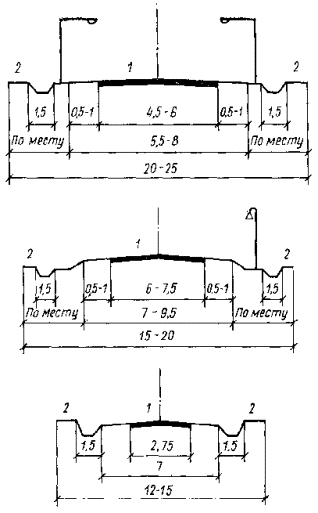 1 - проезжая часть; 2 – озеленение.2.8.1 Расчетные показатели, устанавливаемые для объектов местного значения в области транспортаПри проектировании объектов местного значения в области транспорта необходимо руководствоваться расчетными показателями таблицы 2.15.Таблица 2.152.9 Расчетные показатели, устанавливаемые для объектов сельского хозяйства  и объектов местного значения, имеющих промышленное и коммунально-складское назначениеОбъекты, имеющих промышленное и коммунально-складское значение, объекты сельскохозяйственного  назначения для поселений Погарского района объединены в  производственную зону.Производственные зоны предназначены для размещения промышленных предприятий, сельскохозяйственных и агропромышленных комплексов, коммунально-складских объектов и обеспечивающих их функционирование объектов инженерной и транспортной инфраструктурыПри размещении производственных зон необходимо обеспечивать их рациональную взаимосвязь с жилыми кварталами при минимальных затратах времени на трудовые передвижения.Производственную зону поселения следует располагать по возможности с подветренной стороны по отношению к жилой зоне и ниже по рельефу местности.При организации производственной зоны объекты и сооружения желательно концентрировать на одной площадке с односторонним размещением относительно селитебной зоны.Санитарно-защитные зоны от промышленных и коммунально-складских предприятий  назначаются согласно нормативными показателями таблицы 2.16.Таблица 2.16Примечания:а) (*) Для котельных тепловой  мощностью менее 200 Гкал, работающих на твердом, жидком и газообразном топливе, размер санитарно-защитной зоны устанавливается в каждом конкретном случае на основании  рассеивания загрязнений атмосферного воздуха и физического воздействия на атмосферный воздух (шум, вибрация, ЭНП), а также на основании результатов натурных исследований и измерений.2.10 Расчетные показатели, устанавливаемые для объектов местного значения в области предупреждения чрезвычайных ситуаций, стихийных бедствий, эпидемий и ликвидации их последствийИнженерно-технические мероприятия гражданской обороны и чрезвычайным ситуациям должны предусматриваться с учетом категорий объектов по гражданской обороне, а также с учетом отнесения территорий к группам по гражданской обороне, при разработке следующих градостроительных документов:- территориальных комплексных схем градостроительного планирования развития территории Брянской области и ее частей;- генеральных планов поселений;- проектов черты населенных пунктов;- проектов планировки районов и кварталов жилой зоны, групп общественных зданий и сооружений;- проектов планировки производственных зон и промышленных узлов (районов) и отдельных предприятий, крупных инженерных сооружений;- проектов межевания территорий.Для обеспечения спасательных работ и действий по тушению пожаров необходимо разрабатывать мероприятия согласно СП 4.13130.2013: 1. Ограничить максимальную высоту и этажность проектируемых зданий е учетом технических параметров имеющейся в местном гарнизоне пожарной охраны пожарной техники, предназначенной для обеспечения спасательных работ и действий по тушению пожаров; 2. При разработке проектов планировки определить места и размеры (характеристику покрытия) мест установки пожарных автолестниц (автоподъемников) с учетом доступа с них в каждую квартиру или помещение; пожарных водоемов, количество и объем которых определяется расчетом согласно п.9 СП 8.13130.2009. Пожарные резервуары или искусственные водоемы надлежит размещать из условия обслуживания ими зданий, находящихся в радиусе:- при наличии автонасосов - 200 м;- при наличии мотопомп - 100 - 150 м в зависимости от технических возможностей мотопомп.Расстояние от точки забора воды из резервуаров или искусственных водоемов до зданий III, IV и V степеней огнестойкости и до открытых складов горючих материалов должно быть не менее 30 м, до зданий I и II степеней огнестойкости - не менее 10 м.3.  При разработке проектов планировки определить места размещения разворотных площадок во внутридворовых территориях, размерами 15х15 метров.2.11 Расчетные показатели, устанавливаемые для объектов местного значения в области утилизации и переработки бытовых и промышленных отходовПри проектировании объектов местного значения в области утилизации и переработки бытовых и промышленных отходов необходимо руководствоваться расчетными показателями таблицы 2.17.Таблица 2.17Примечания:а) (*) Уровень территориальной доступности объектов утилизации и переработки бытовых и промышленных отходов устанавливается в соответствии с нормативными размерами санитарно-защитные зоны на основании СанПиН 2.2.1/2.1.1.1200-03 «Санитарно-защитные зоны и санитарная классификация предприятий, сооружений и иных объектов».2.12 Расчетные показатели, устанавливаемые для объектов местного значения в области захороненийПри проектировании объектов местного значения в области захоронений необходимо руководствоваться расчетными показателями таблицы 2.18.Таблица 2.182.13 Иные расчетные показатели, необходимые для подготовки документов территориального планирования, документации по планировке территорийПри проектировании иных объектов местного значения для подготовки документов территориального планирования, документации по планировке территорий необходимо руководствоваться расчетными показателями таблицы 2.19.Таблица 2.192.13.1 Требования  и рекомендации к зданиям и сооружениям Погарского района для доступности  маломобильных групп населенияТребования к земельным участкам и  путям движенияДолжны  быть предусмотрены условия беспрепятственного, безопасного и удобного передвижения маломобильных групп населения по участку к доступному входу в здание с учетом требований СП 42.13330. Эти пути должны стыковаться с внешними по отношению к участку транспортными и пешеходными коммуникациями, специализированными парковочными местами, остановками общественного транспорта.Транспортные проезды на участке и пешеходные пути к объектам допускается совмещать при соблюдении градостроительных требований к параметрам путей движения.При этом следует делать ограничительную разметку пешеходных путей на проезжей части, которые обеспечат безопасное движение людей и автомобильного транспорта        Ширина пешеходного пути с учетом встречного движения инвалидов на креслах-колясках должна быть не менее 2,0 м. В условиях сложившейся застройки допускается в пределах прямой видимости снижать ширину пути движения до 1,2 м. При этом следует устраивать не более чем через каждые 25 м горизонтальные площадки (карманы) размером не менее 2,0х1,8 м для обеспечения возможности разъезда инвалидов на креслах-колясках.Продольный уклон путей движения, по которому возможен проезд инвалидов на креслах-колясках, не должен превышать 5%, поперечный - 2%.При устройстве съездов с тротуара на транспортный проезд уклон должен быть не более 1:12, а около здания и в затесненных местах допускается увеличивать продольный уклон до 1:10 на протяжении не более 10 м.Бордюрные пандусы на пешеходных переходах должны полностью располагаться в пределах зоны, предназначенной для пешеходов, и не должны выступать на проезжую часть. Перепад высот в местах съезда на проезжую часть не должен превышать 0,015 мВысоту бордюров по краям пешеходных путей на территории рекомендуется принимать не менее 0,05 м.Перепад высот бордюров, бортовых камней вдоль эксплуатируемых газонов и озелененных площадок, примыкающих к путям пешеходного движения, не должны превышать 0,025 м.Покрытие пешеходных дорожек, тротуаров и пандусов должно быть из твердых материалов, ровным, шероховатым, без зазоров, не создающим вибрацию при движении, а также предотвращающим скольжение, т.е. сохраняющим крепкое сцепление подошвы обуви, опор вспомогательных средств хождения и колес кресла-коляски при сырости и снеге.Покрытие из бетонных плит должно иметь толщину швов между плитами не более 0,015 м. Покрытие из рыхлых материалов, в том числе песка и гравия, не допускается.Входы в зданияВ здании должен быть как минимум один вход, доступный для маломобильных групп населения, с поверхности земли и из каждого доступного для маломобильных групп населения подземного или надземного уровня, соединенного с этим зданием Ширина лестничных маршей открытых лестниц должна быть не менее 1,35 м. Для открытых лестниц на перепадах рельефа ширину проступей следует принимать от 0,35 до 0,4 м, высоту подступенка - от 0,12 до 0,15 м. Все ступени лестниц в пределах одного марша должны быть одинаковыми по форме в плане, по размерам ширины проступи и высоты подъема ступеней. Поперечный уклон ступеней должен быть не более 2%.Поверхность ступеней должна иметь антискользящее покрытие и быть шероховатой.Не следует применять на путях движения МГН ступеней с открытыми подступенками.Марш открытой лестницы не должен быть менее трех ступеней и не должен превышать 12 ступеней. Недопустимо применение одиночных ступеней, которые должны заменяться пандусами. Расстояние между поручнями лестницы в чистоте должно быть не менее 1,0 мЛестницы должны дублироваться пандусами или подъемными устройствами.Наружные лестницы и пандусы должны быть оборудованы поручнями. Длина марша пандуса не должна превышать 9,0 м, а уклон не круче 1:20.Ширина между поручнями пандуса должна быть в пределах 0,9-1,0 м.Пандус с расчетной длиной 36,0 м и более или высотой более 3,0 м следует заменять подъемными устройствами.Длина горизонтальной площадки прямого пандуса должна быть не менее 1,5 м. В верхнем и нижнем окончаниях пандуса следует предусмотреть свободную зону размером не менее 1,5х1,5 м, а в зонах интенсивного использования не менее 2,1х2,1 м. Свободные зоны должны быть также предусмотрены при каждом изменении направления пандуса.Пандусы должны иметь двухстороннее ограждение с поручнями на высоте 0,9 м (допустимо от 0,85 до 0,92 м) и 0,7 м с учетом технических требований к опорным стационарным устройствам по ГОСТ Р 51261. Расстояние между поручнями должно быть в пределах 0,9-1,0 м. Колесоотбойные устройства высотой 0,1 м следует устанавливать на промежуточных площадках и на съезде.Поверхность пандуса должна быть нескользкой, отчетливо маркированной цветом или текстурой, контрастной относительно прилегающей поверхности.Входная площадка при входах, доступных маломобильным группам населения, должна иметь: навес, водоотвод, а в зависимости от местных климатических условий - подогрев поверхности покрытия. Размеры входной площадки при открывании полотна дверей наружу должны быть не менее 1,4х2,0 м или 1,5х1,85 м. Размеры входной площадки с пандусом не менее 2,2х2,2 м.Поверхности покрытий входных площадок и тамбуров должны быть твердыми, не допускать скольжения при намокании и иметь поперечный уклон в пределах 1-2%.Входные двери должны иметь ширину в свету не менее 1,2 м. Применение дверей на качающихся петлях и дверей вертушек на путях передвижения маломобильных групп населения не допускается.Наружные двери, доступные для маломобильных групп населения, могут иметь пороги. При этом высота каждого элемента порога не должна превышать 0,014 м.Глубина тамбуров и тамбур-шлюзов при прямом движении и одностороннем открывании дверей должна быть не менее 2,3 при ширине не менее 1,50 мАвтостоянки для инвалидовРазметку места для стоянки автомашины инвалида на кресле-коляске следует предусматривать размером 6,0х3,6 м, что дает возможность создать безопасную зону сбоку и сзади машины - 1,2 м.Благоустройство территории  и места отдыха На территории на основных путях движения людей рекомендуется предусматривать не менее чем через 100-150 м места отдыха, доступные для маломобильных групп населения, оборудованные навесами, скамьями, телефонами-автоматами, указателями, светильниками, сигнализацией и т.п.III. МАТЕРИАЛЫ ПО ОБОСНОВАНИЮ РАСЧЕТНЫХ ПОКАЗАТЕЛЕЙ3.1. Термины и определенияВ местных нормативах градостроительного проектирования Погарского района, приведенные понятия применяются в следующем значении:Местные нормативы градостроительного проектирования – утвержденный в соответствии с Градостроительным кодексом Российской Федерации нормативный правовой акт муниципального района, содержащий минимальные расчетные показатели обеспечения благоприятных условий жизнедеятельности человека в отношении объектов, функционирование которых связанно с решением вопросов местного значения.Объекты местного значения – объекты капитального строительства, иные объекты, территории, которые необходимы для осуществления органами местного самоуправления полномочий по вопросам местного значения и в пределах переданных государственных полномочий в соответствии с федеральными законами, законом субъекта Российской Федерации, уставами муниципальных образований и оказывают существенное влияние на социально-экономическое развитие муниципальных районов, поселений, городских округов.Автомобильная дорога (дорога) – часть территории населенных пунктов поселения, определяемая в соответствии с абзацем восьмым статьи 2 Федерального закона от 10 декабря 1995 г. № 196-ФЗ «О безопасности дорожного движения», пунктом 1 статьи 3 Федерального закона от 08 ноября 2007 г. № 257-ФЗ «Об автомобильных дорогах и о дорожной деятельности в Российской Федерации и о внесении изменений в отдельные законодательные акты Российской Федерации» – территория, находящаяся в границах полос отвода - красных линий, которые в соответствии с пунктом 11 статьи 1 Градостроительного кодекса Российской Федерации обозначают существующие, планируемые (изменяемые, вновь образуемые) границы земельных участков расположения дороги, предназначенной для движения в соответствующих случаях автомобилей, общественного транспорта, пешеходов. При соблюдении технических регламентов безопасности указанная территория в пределах красных линий может быть использована для размещения других элементов транспортной инфраструктуры, а также для устройства инженерных коммуникаций, включая устройство линий электропередачи, линий связи (подземных и надземных).Остановка общественного транспорта – специально отведённая территория, предназначенная для посадки/высадки пассажиров общественного транспорта.Транспортная услуга – результат деятельности исполнителя транспортной услуги по удовлетворению потребностей пассажира, грузоотправителя и грузополучателя в перевозках в соответствии с установленными нормами и требованиями.Транспортное обслуживание – процесс предоставления транспортных услуг потребителям, в соответствии с установленными нормами и требованиями. иные понятия, используемые в МНГП Погарского района, употребляются в значениях, соответствующих значениям, содержащимся в федеральном и региональном законодательстве Брянской области.3.2.  Цели и задачи подготовки местных нормативов градостроительного проектированияОсновной целью формирования местных градостроительных нормативов является обеспечение пространственного развития территории, соответствующего качеству жизни населения, предусмотренному документами стратегического планирования, определяющими и содержащими цели и задачи социально-экономического развития территории.−	 обеспечения благоприятных условий жизнедеятельности населения (включая людей с инвалидностью) при реализации решений, содержащихся в документах территориального планирования, градостроительного зонирования, планировки территорий,−	архитектурно-строительного проектирования,−	определения новых требований и расчетных показателей минимально допустимого уровня обеспеченности объектами местного значения, объектами благоустройства территории, иными объектами местного значения населения (включая людей с инвалидностью) −	определения  расчетных показателей максимально допустимого уровня территориальной доступности таких объектов для населения (включая людей с инвалидностью).Местные нормативы градостроительного проектирования позволяют обеспечить согласованность решений и показателей развития территорий, устанавливаемых в документах стратегического и территориального планирования Погарского района, таких как стратегия социально-экономического развития и схема территориального планирования.Местные нормативы градостроительного проектирования Погарского района направлены на решение следующих основных задач:1) установление минимального набора расчетных показателей, применение которых необходимо при разработке градостроительной документации;2) обеспечение оценки качества градостроительной документации в плане соответствия её решений целям повышения качества жизни населения, установленным  в документах стратегического планирования муниципального образования; 3) обеспечение контроля за соответствием решений градостроительной документации изменяющимся социально-экономическим условиям на территории муниципального района.3.3.  Общая характеристика состава и содержания местных нормативов градостроительного проектированияНормативы градостроительного проектирования - совокупность установленных в целях обеспечения благоприятных условий жизнедеятельности человека расчетных показателей минимально допустимого уровня обеспеченности объектами местного значения муниципального района, и расчетных показателей максимально допустимого уровня территориальной доступности таких объектов для населения муниципальных образований.В состав местных нормативов градостроительного проектирования Погарского района включаются:расчетные показатели, устанавливаемые для объектов местного значения в области жилищного строительства;расчетные показатели, устанавливаемые для объектов местного значения в области образования;расчетные показатели, устанавливаемые для объектов местного значения в области здравоохранения;расчетные показатели, устанавливаемые для объектов местного значения в области физической культуры и спорта;расчетные показатели, устанавливаемые для объектов местного значения в области культуры и социального обеспечения;расчетные показатели, устанавливаемые для объектов местного значения в области рекреации;расчетные показатели, устанавливаемые для объектов местного значения в области энергетики и инженерной инфраструктуры;расчетные показатели, устанавливаемые для объектов местного значения в области автомобильных дорог местного значения;расчетные показатели, устанавливаемые для объектов местного значения, имеющих промышленное и коммунально-складское назначение;расчетные показатели, устанавливаемые для объектов местного значения в области сельского хозяйства;расчетные показатели, устанавливаемые для объектов местного значения в области предупреждения чрезвычайных ситуаций, стихийных бедствий, эпидемий и ликвидации их последствий;расчетные показатели, устанавливаемые для объектов местного значения в области утилизации и переработки бытовых и промышленных отходов;расчетные показатели, устанавливаемые для объектов местного значения в области захоронений;иные расчетные показатели, необходимые для подготовки документов территориального планирования, документации по планировке территорийПроект местных нормативов  градостроительного проектирования утверждается решением Погарского  районного Совета народных депутатов.Решение  об утверждении нормативов градостроительного проектирования подлежит опубликованию в порядке, установленном для официального опубликования муниципальных правовых актов и размещается в периодическом печатном издании «Сборник нормативных правовых актов Погарского района» и разместить на официальном сайте администрации Погарского района в сети Интернет  http://www.pogaradm.ru.3.4.  Общая характеристика методики разработки местных нормативов градостроительного проектированияВ соответствии со статьей 29.2 Градостроительного кодекса Российской Федерации, нормативы градостроительного проектирования муниципального района устанавливают совокупность:расчетных показателей минимально допустимого уровня обеспеченности объектами местного значения муниципального района, относящимися к областям: а) электро- и газоснабжение поселений;б) автомобильные дороги местного значения вне границ населенных пунктов в границах муниципального района;в) образование;г) здравоохранение;д) физическая культура и массовый спорт;е) утилизация и переработка бытовых и промышленных отходов;ж) иные области в связи с решением вопросов местного значения муниципального района; расчетных показателей максимально допустимого уровня территориальной доступности таких объектов для населения муниципального района.на основе сравнения  рекомендаций нормативных, правовых и нормативно-технических документов и стандартов Российской Федерации, Брянской области и  оценки экономическо-географического, социально-демографического, производственного, природного потенциала развития  Погарского района Брянской области.3.5. Административно-территориальное устройство Погарского района Административно-территориальное устройство, статус и границы Погарского района установлены Законом Брянской области «О наделении муниципальных образований статусом городского округа, муниципального района, городского поселения, сельского поселения и установлении границ муниципальных образований в Брянской области».Погарского район расположен на юго-востоке Брянской области. Площадь территории Погарского района - 119638 га. Административный центр  района -  пгт Погар. Основные реки — Десна, Судость.В состав территории Погарского района входит 1 городское и 12 сельских поселений, сведения о которых представлены в таблице 3.1.Таблица 3.1.Расселение на территории Погарского  района формировалось под влиянием природных условий и особенностей географического местоположения. Большинство населенных пунктов приурочено к транспортным коридорам, проходящим по территории района. Расстояние до областного центра (г. Брянск) составляет 137км.3.6. Социально-демографический состав и плотность населения муниципальных образований на территориях, расположенных в границах Погарского  районаПодготовка местных нормативов градостроительного проектирования осуществлялась с учетом социально-демографического состава и плотности населения на территории муниципального района.Население Погарского района на 01.01.2020 численность населения МО «Погарский район» составляет 23035 чел.В соответствии со схемой территориального планирования Погарского района расчётная численность населения и возрастно-половой состав населения были определены на две даты: 2007 год (1 очередь реализации Схемы) и 2030 год (расчётный срок реализации Схемы).Расчет произведен по двум вариантам прогноза (условно: «инерционный» и «инновационный»).В основу «инерционного» сценария прогноза была положена гипотеза медленной стабилизации демографических показателей. Согласно этой гипотезе до 2030 года будет происходить медленное повышение рождаемости до уровня 1,55 рождений на одну женщину в фертильном (детородном) возрасте, повышаться продолжительность жизни (на 2,5 года у мужчин и на 1,5 года у женщин), а убыль населения в результате миграции останется на прежнем уровне.«Инновационный» сценарий основывается на более существенном росте рождаемости – до 1,7 рождений на 1 женщину в фертильном возрасте, увеличении продолжительности жизни на 5 и 3 года у мужчин и женщин соответственно, достижения равновесия количества прибывших и выбывших (миграционный прирост равный 0) к 2015 году и миграционный прирост, начиная с 2015 года. Для обоих вариантов прогнозировалось незначительное повышение возраста матери.Оба варианта прогноза предполагают сокращение численности населения района.3.7. Природно-климатические условия Погарский районаПогарский район расположен в зоне с умеренно-континентальным климатом, с теплым летом и холодной зимой и с достаточным увлажнением. Идущие на восток с Атлантического океана воздушные массы приносят летом пасмурную и дождливую погоду, а зимой значительные потепления.Среднегодовое количество осадков составляет 580 мм.Число часов солнечного сияния за год составляет 1698. Радиационный баланс за год положителен и составляет 92 ккал/см2 в год.Среднемесячная температура января -8,5˚С, среднемесячная температура июля 17,9˚С.Абсолютный максимум составляет 38˚С, абсолютный минимум - 39˚С.Среднегодовая температура воздуха 5,1˚С.Устойчивый снежный покров устанавливается в первой декаде декабря. Дата разрушения устойчивого снежного покрова первая декада апреля. Число дней со снежным покровом составляет 125 дней. Средняя из максимальных высот снежного покрова за зиму составляет 30 см.Наибольшее число метелей наблюдается в январе и феврале месяце.В среднем в году отмечается 33 дня с метелями. Максимальная глубина промерзания почвы 1,37м, однако, по средним многолетним данным, она редко превышает 0,9м.К числу неблагоприятных агроклиматических (агротемпературных) явлений относятся заморозки. По среднемноголетним данным они прекращаются на территории Брянской области в первой декаде мая и возобновляются в конце сентября —начале октября. Период без заморозков продолжается 130 - 135 дней. Однако в отдельные годы они могут возникать в первой (23%) и второй (4%) декадах июня и в третьей декаде августа (8 %), а безморозный период может сокращаться до 115 и даже 88 дней.Ветровой режим района в теплый период (апрель – сентябрь) характеризуется преобладанием северо-западных, северо-восточных и западных ветров, а в холодный период (октябрь – март) – юго-западных, южных и западных.На ветры западных румбов (3, СЗ, ЮЗ) на территории области приходится 47 %, на ветры восточных румбов (В, СВ, ЮВ) 6 % времени в году.На северные ветры приходится 7 %, а на южные - 10 % повторяемости. Около 95 - 97 % времени наблюдается слабый и умеренный ветер. Сильные ветры со скоростью более 15 м/с наблюдаются в течение 10 - 18 дней.Лесные ресурсы составляют 16,149 тыс. га, лесистость-28%. Наиболее ценные леса - хвойные, занимают 54,7 процента лесных площадей, значительная часть лесопокрытой площади занята березой и осиной. Распространены также дуб, ясень и клен. Расчетная лесосека по главному пользованию составляет 33,8 тысяч куб метров.   В районе имеются месторождения песка и глины, пригодной для производства кирпича. Это создает условия для развития производства строительных материалов с перспективой реализации их в районе и в области.3.8. Анализ стратегии и прогноза социально-экономического развития Погарского района, программ социально-экономического развития Погарского районаПодготовка местных нормативов градостроительного проектирования осуществляется с учетом плана и программ комплексного социально-экономического развития муниципального района.Учет планов и программ комплексного социально-экономического развития муниципального района в местных нормативах градостроительного проектирования обусловлен необходимостью учета планируемых к размещению объектов местного значения муниципального района в соответствии с принятыми планом и программами.Наличие планируемых к размещению объектов местного значения муниципального района в принятых планах и программах комплексного социально-экономического развития муниципального образования, для реализации которых осуществляется создание объектов местного значения муниципального района, требует:1) обоснование выбранного варианта размещения на основе анализа использования территорий района, возможных направлений развития этих территорий и прогнозируемых ограничений их использования;2) оценку возможного влияния планируемых для размещения объектов местного значения муниципального района на комплексное развитие этих территорий.Наибольшим потенциалом для реализации экономического развития района обладают территории, прилегающие к Погарскому городскому поселению. В данной зоне сконцентрирована значительная часть населения района и сосредоточены сравнительно свободные земли, пригодные для организации промышленного производства. А также эта территория обладает удобными транспортными связями.По поселениям к размещению предлагаются следующие производства: кирпичные заводы,  фермы КРС, свинофермы,  молочные цеха,  и др. Эти производства станут в обозримом будущем «мотором» экономики района. Новые  технологии способствуют и обеспечивают повышение жизненного уровня за счет интенсивных факторов: роста производительности труда, снижения относительного уровня потребления и повышения эффективности использования невосполнимых природных ресурсов.Несмотря на отсталое техническое состояние инженерно - коммунальных сетей, низкую долю благоустроенного жилья в районе, за счёт реализации областных целевых программ по жилищному и дорожному строительству улучшаются условия проживания населения. Начала развиваться такая отрасль, как строительство.Наличие природных, этно-исторических зон муниципального района создаёт хорошие условия для развития коммерческого туризма. Значительная часть экономически активного населения района занята в социальных отраслях бюджетной сферы.Для повышения уровня конкурентоспособности экономики, улучшения состояния социальной сферы, качества среды проживания  и  экологической  обстановки требуется привлечение в муниципалитет инвестиций,  снижение зависимости  от  бюджетной  сферы. В муниципальном районе должны создаваться новые предприятия, учреждения социальной сферы, объекты   жилого  фонда,   инженерно-энергетической    и    транспортной инфраструктуры, а  также  осуществляться  модернизация  уже  существующих предприятий и объектов.При привлечении инвестиций целесообразно делать ставку, как  на  развитие уже существующих предприятий, так и на создание новых инновационных и  высокотехнологичных производств.3.6. Обоснование расчетных показателей минимально допустимого уровня обеспеченности объектами местного значения муниципального района, иными объектами местного значения муниципального района и перечня расчетных показателей максимально допустимого уровнятерриториальной доступности таких объектов для населения муниципального района3.7. Перечень законодательных и нормативных документовПеречень нормативных правовых актов и иных документов РФ, использованных при подготовке местных нормативов градостроительного проектирования Погарского районаКодексы Российской ФедерацииГрадостроительный кодекс Российской Федерации от 29 декабря 2004 года № 190-ФЗГражданский кодекс Российской Федерации, часть I, от 30 ноября 1994 года № 51-ФЗЖилищный кодекс Российской Федерации от 29 декабря 2004 года № 188-ФЗЗемельный кодекс Российской Федерации от 25 октября 2001 года № 136-ФЗ Федеральные законыФедеральный закон от 21 декабря 1994 года № 68-ФЗ «О защите населения и территорий от чрезвычайных ситуаций природного и техногенного характера» Федеральный закон от 21 декабря 1994 года № 69-ФЗ «О пожарной безопасности»Федеральный закон от 24 ноября 1995 года № 181-ФЗ «О социальной защите инвалидов в Российской Федерации» Федеральный закон от 10 декабря 1995 года № 196-ФЗ «О безопасности дорожного движения» Федеральный закон от 12 января 1996 года № 8-ФЗ «О погребении и похоронном деле» Федеральный закон от 24 июня 1998 года № 89-ФЗ «Об отходах производства и потребления» Федеральный закон от 12 февраля 1998 года № 28-ФЗ «О гражданской обороне» Федеральный закон от 30 марта 1999 года № 52-Ф3 «О санитарно-эпидемиологическом благополучии населения» Федеральный закон от 31 марта 1999 года № 69-ФЗ «О газоснабжении в Российской Федерации»Федеральный закон от 27 декабря 2002 года № 184-ФЗ «О техническом регулировании» Федеральный закон от 26 марта 2003 года № 35-ФЗ «Об электроэнергетике»Федеральный закон от 6 октября 2003 года № 131-ФЗ «Об общих принципах организации местного самоуправления в Российской Федерации» Федеральный закон от 8 ноября 2007 года № 257-ФЗ «Об автомобильных дорогах и о     дорожной деятельности в Российской Федерации и о внесении изменений в отдельные законодательные акты Российской Федерации»Федеральный закон от 4 декабря 2007 № 329-ФЗ «О физической культуре и спорте»Федеральный закон от 22 июля 2008 года № 123-ФЗ «Технический регламент о требованиях пожарной безопасности» Федеральный закон от 23 ноября 2009 года № 261-ФЗ «Об энергосбережении и о повышении энергетической эффективности и о внесении изменений в отдельные законодательные акты Российской Федерации»Федеральный закон от 30 декабря 2009 года № 384-ФЗ «Технический регламент о безопасности зданий и сооружений»Федеральный закон от 28 декабря 2013 года № 442-ФЗ «Об основах социального обслуживания граждан в Российской Федерации»Нормативные акты Правительства Российской ФедерацииПостановление Правительства Российской Федерации от 7 декабря 1996 года № 1449    «О мерах по обеспечению беспрепятственного доступа инвалидов к информации и объектам социальной инфраструктуры» Постановление Правительства Российской Федерации от 30 декабря 2003 года № 794      «О единой государственной системе предупреждения и ликвидации чрезвычайных ситуаций» Распоряжение Правительства Российской Федерации от 3 июля 1996 года № 1063-р             «О социальных нормативах и нормах»Нормативные акты министерств и ведомств Российской ФедерацииПостановление Министерства строительства Российской Федерации и Министерства социальной защиты населения Российской Федерации от 11 ноября 1994 года № 18-27/1-4403-15 «О дополнительных мерах по обеспечению жизнедеятельности престарелых и инвалидов при проектировании, строительстве и реконструкции зданий и сооружений» Приказ Министерства регионального развития Российской Федерации от 30 января 2012 года № 19 «Об утверждении требований к описанию и отображению в документах территориального планирования объектов федерального значения, объектов регионального значения, объектов местного значения»Приказ Федерального агентства по техническому регулированию и метрологии от 30 марта 2015 года № 365 «Об утверждении перечня документов в области стандартизации, в результате применения которых на добровольной основе обеспечивается соблюдение требований Федерального закона от 30 декабря 2009 года № 384-ФЗ «Технический регламент о безопасности зданий и сооружений»Национальные стандарты ГОСТ 22.0.05-97/ГОСТ Р 22.0.05-94 Безопасность в чрезвычайных ситуациях. Техногенные чрезвычайные ситуации. Термины и определенияГОСТ Р 52143-2013 Социальное обслуживание населения. Основные виды социальных услуг ГОСТ Р 52289-2004 Технические средства организации дорожного движения. Правила применения дорожных знаков, разметки, светофоров, дорожных ограждений и направляющих устройствГОСТ Р 52398-2005 Классификация автомобильных дорог. Основные параметры и требованияГОСТ Р 52399-2005 Геометрические элементы автомобильных дорогГОСТ Р 52498-2005 Социальное обслуживание населения. Классификация учреждений социального обслуживания ГОСТ Р 52748-2007 Дороги автомобильные общего пользования. Нормативные нагрузки, расчетные схемы нагружения и габариты приближенияСводы правил (СП)СП 8.13130.2009 Системы противопожарной защиты. Источники наружного противопожарного водоснабжения. Требования пожарной безопасностиСП 19.13330.2011 Генеральные планы сельскохозяйственных предприятий. Актуализированная редакция СНиП II-97-76 СП 30-102-99 Планировка и застройка территорий малоэтажного жилищного строительстваСП 55.13330.2016 «СНиП 31-02-2001. Дома жилые одноквартирные» (утв. приказом Министерства строительства и жилищно-коммунального хозяйства РФ от 20 октября 2016 г. №725/пр)СП 31-102-99 Требования доступности общественных зданий и сооружений для инвалидов и других маломобильных посетителейСП 31.13330.2012 Водоснабжение. Наружные сети и сооружения. Актуализированная редакция СНиП 2.04.02-84*СП 32.13330.2012 Канализация. Наружные сети и сооружения. Актуализированная редакция СНиП 2.04.03-85СП 34.13330.2012 Автомобильные дороги. Актуализированная редакция СНиП 2.05.02-85*СП 35-101-2001 Проектирование зданий и сооружений с учетом доступности для маломобильных групп населения. Общие положенияСП 35-102-2001 Жилая среда с планировочными элементами, доступными инвалидамСП 35-103-2001 Общественные здания и сооружения, доступные маломобильным посетителямСП 35-105-2002 Реконструкция городской застройки с учетом доступности для инвалидов и других маломобильных групп населенияСП 35-106-2003 Расчет и размещение учреждений социального обслуживания пожилых людейСП 42.13330.2016 СНиП 2.07.01-89* Градостроительство. Планировка и застройка городских и сельских поселенийСП 44.13330.2011 Административные и бытовые здания. Актуализированная редакция СНиП 2.09.04-87* СП 54.13330.2016 СНиП 31-01-2003 Здания жилые многоквартирныеСП 56.13330.2011 Производственные здания. Актуализированная редакция СНиП 31-03-2001СП 59.13330.2016 Доступность зданий и сооружений для маломобильных групп населения. Актуализированная редакция СНиП 35-01-2001СП 113.13330.2016 СНиП 21-02-99* Стоянки автомобилейСП 116.13330.2012 Инженерная защита территорий, зданий и сооружений от опасных геологических процессов. Основные положения. Актуализированная редакция СНиП 22-02-2003СП 117.13330.2011 Общественные здания административного назначенияСП 118.13330.2012 Общественные здания и сооружения. Актуализированная редакция СНиП 31-06-2009СП 127.13330.2011 Полигоны по обезвреживанию и захоронению токсичных промышленных отходов. Основные положения по проектированиюСП 131.13330.2012 Строительная климатология. Актуализированная редакция СНиП 23-01-99*СП 156.13130.2014 Станции автомобильные заправочные. Требования пожарной безопасностиСП 158.13330.2014 Здания и помещения медицинских организаций. Правила проектированияСП 165.1325800.2014 Инженерно-технические мероприятия по гражданской обороне. Актуализированная редакция СНиП 2.01.51-90СП 251.1325800.2016 Здания общеобразовательных организаций. Правила проектированияСП 252.1325800.2016 Здания дошкольных образовательных организаций. Правила проектированияВедомственные строительные нормыВСН 01-89 Предприятия по обслуживанию автомобилейВСН 103-74 Технические указания по проектированию пересечений и примыканий автомобильных дорогСанитарные правила и нормыСанПиН 2.1.2882-11 Гигиенические требования к размещению, устройству и содержанию кладбищ, зданий и сооружений похоронного назначенияСанПиН2.1.2.2645-10 Санитарно-эпидемиологические требования к условиям проживания в жилых зданиях и помещениях СанПиН 2.1.3.2630-10 Санитарно-эпидемиологические требования к организациям, осуществляющим медицинскую деятельностьСанПиН 2.1.4.1110-02 Зоны санитарной охраны источников водоснабжения и водопроводов питьевого назначения СанПиН 2.1.4.1175-02 Гигиенические требования к качеству воды нецентрализованного водоснабжения. Санитарная охрана источниковСанПиН 2.1.5.980-00 Гигиенические требования к охране поверхностных водСанПиН 2.1.7.1322-03 Гигиенические требования к размещению и обезвреживанию отходов производства и потребленияСанПиН 2.1.7.2790-10 Санитарно-эпидемиологические требования к обращению с медицинскими отходамиСанПиН 2.4.1.3049-13 Санитарно-эпидемиологические требования к устройству, содержанию и организации режима работы дошкольных образовательных организацийСанПиН 2.4.2.2821-10 Санитарно-эпидемиологические требования к условиям и организации обучения в общеобразовательных учрежденияхСанПиН 2.4.4.3172-14Санитарно-эпидемиологические требования к устройству, содержанию и организации режима работы образовательных организаций дополнительного образования детейСанПиН 42-128-4690-88 Санитарные правила содержания территорий населенных местСП 2.1.7.1038-01 Гигиенические требования к устройству и содержанию полигонов для твердых бытовых отходовМетодические документы МДС 35-1.2000 Рекомендации по проектированию окружающей среды, зданий и сооружений с учетом потребностей инвалидов и других маломобильных групп населения. Выпуск 1. «Общие положения»МДС 35-2.2000 Рекомендации по проектированию окружающей среды, зданий и сооружений с учетом потребностей инвалидов и других маломобильных групп населения. Выпуск 2. «Градостроительные требования»IV. ПРАВИЛА И ОБЛАСТЬ ПРИМЕНЕНИЯ РАСЧЕТНЫХ ПОКАЗАТЕЛЕЙ, СОДЕРЖАЩИХСЯ В ОСНОВНОЙ ЧАСТИ МЕСТНЫХ НОРМАТИВОВ ГРАДОСТРОИТЕЛЬНОГО ПРОЕКТИРОВАНИЯРасчетные показатели минимально допустимого уровня обеспеченности объектами местного значения муниципального района, относящимися к областям, указанным в пункте 1 части 3 статьи 19 Градостроительного кодекса РФ, иными объектами местного значения муниципального района населения муниципального района, и расчетные показатели максимально допустимого уровня территориальной	доступности	таких объектов для населения муниципального района применяются:при осуществлении региональными органами государственной власти контроля за соблюдением органами местного самоуправления законодательства о градостроительной деятельности;в других случаях, в которых требуется учет и соблюдение расчетных показателей минимально допустимого уровня обеспеченности населения района объектами местного значения муниципального района, иными объектами местного значения муниципального района, и расчетных показателей максимально допустимого уровня территориальной доступности таких объектов для населения. При осуществлении региональными органами государственной власти контроля за соблюдением органами местного самоуправления законодательства о градостроительной деятельности проверяется соблюдение требования, что в случае, если в региональных нормативах градостроительного проектирования установлены предельные значения расчетных показателей минимально допустимого уровня обеспеченности объектами местного значения, предусмотренными частью 3 статьи 29.2 Градостроительного кодекса РФ, населения муниципальных образований, расчетные показатели минимально допустимого уровня обеспеченности такими объектами населения муниципальных образований, устанавливаемые местными нормативами градостроительного проектирования, не могут быть ниже этих предельных значений;в других случаях, в которых требуется учет и соблюдение расчетных показателей минимально допустимого уровня обеспеченности объектами местного значения муниципального района, иными объектами местного значения муниципального района, населения Погарского района, и расчетных показателей максимально допустимого уровня территориальной доступности таких объектов для населения Погарского района проверяется соблюдение положений нормативов градостроительного проектирования муниципального района, в части соблюдения расчетных показателей.Настоящие нормативы градостроительного проектирования муниципального района действуют на всей территории Погарского  района Брянской области.Нормативы градостроительного проектирования Погарского  района распространяются на проектирование новых и реконструкцию существующих городских и сельских поселений Погарского района, конкретизируют требования СП 42.13330.2016 Свод правил «Градостроительство. Планировка и застройка городских и сельских поселений» (Актуализированная редакция СНиП 2.07.01-89*), устанавливают совокупность расчетных показателей минимально допустимого уровня обеспеченности объектами местного значения муниципального района, относящимися к областям, указанным в пункте 1 части 3 статьи 19 Градостроительного кодекса РФ, иными объектами местного значения муниципального района населения муниципального района и расчетных показателей максимально допустимого уровня территориальной доступности таких объектов для населения муниципального района.Нормативы градостроительного проектирования муниципального района и внесенные в них изменения утверждаются представительным органом местного самоуправления – Погарским районным Советом народных депутатов.Нормативы градостроительного проектирования Погарского района  применяются в следующих случаях: при подготовке планов и программ комплексного социально-экономического развития района;при подготовке и согласовании проекта Схемы территориального планирования Погарского района, а также проекта внесения в нее изменений, с органами государственной власти и органами местного самоуправления в случаях и порядке, предусмотренных Градостроительным кодексом Российской Федерации;при утверждении Схемы территориального планирования Погарского района, а также проекта внесения в нее изменений;при подготовке и утверждении Генеральных планов поселений, а также проектов внесения в них изменений;при согласовании проектов Генеральных планов поселений, а также проектов внесения в них изменений, с органами государственной власти и органами местного самоуправления в случаях и порядке, предусмотренных Градостроительным кодексом Российской Федерации;при проведении публичных слушаний по проектам Генеральных планов поселений, а также по проектам внесении в них изменений;при подготовке и утверждении Правил землепользования и застройки поселений;при подготовке и утверждении документации по планировке территории; при проверке подготовленной документации по планировке территории на соответствие документам территориального планирования, правилам землепользования и застройки, требованиям технических регламентов, градостроительных регламентов с учетом границ территорий объектов культурного наследия, включенных в единый государственный реестр объектов культурного наследия (памятников истории и культуры) народов Российской Федерации, границ территорий вновь выявленных объектов культурного наследия, границ зон с особыми условиями использования территорий;при проведении публичных слушаний по проектам планировки территорий и проектам межевания территорий, подготовленным в составе документации по планировке территорий поселений;при осуществлении региональными органами государственной власти контроля за соблюдением органами местного самоуправления законодательства о градостроительной деятельности;в других случаях, в которых требуется учет и соблюдение расчетных показателей минимально допустимого уровня обеспеченности населения объектами местного значения муниципального района, и расчетных показателей максимально допустимого уровня территориальной доступности таких объектов для населения района.Требования настоящего документа с момента его ввода в действие предъявляются к вновь разрабатываемой градостроительной и проектной документации, а также к иным видам деятельности, приводящим к изменению сложившегося состояния территории, недвижимости и среды проживания.Приложение 1к местным нормативам градостроительного проектирования Погарского района Брянской областиНОРМЫ РАСЧЕТА СТОЯНОК ДЛЯ ВРЕМЕННОГО ХРАНЕНИЯ ЛЕГКОВЫХ АВТОМОБИЛЕЙ№ п/пНаименование показателя2017 год2020 год2030 год1Общая площадь жилых помещений, приходящаяся в среднем на одного жителя муниципального района, кв. м на человека252835№ п/пПлощадкиУдельный размер территории, м2/чел. Среднийразмер одной площадки, м2Расстояние до окон жилых и общественных зданий, м1Для игр детей  дошкольногои младшего школьноговозраста0,730122Для отдыха взрослогонаселения0,110103Для занятий физкультурой2,08040/10*4Для хозяйственных целей(в т.ч. выгула собак)0,310205Для стоянки автомашин4,025,0 (18)**в соответствиис СанПиН 2.2.1/2.1.1.1200* В знаменателе – если шумовые характеристики на спортплощадках не создают превышения уровня шума в помещениях (при использовании крытых площадок или при установке площадок для настольного тенниса).                                                                                                                                                         ** В скобках – при примыкании участков для стоянки к проезжей части улиц и проездов. Примечания:а)  Приведенные показатели относятся ко всей межмагистральной территории (кварталу) в целом, включая территорию отдельных участков, выделяемых под объекты капитального строительства.б)  Хозяйственные площадки для мусоросборников следует располагать не далее 100 м от наиболее удалённого входа в жилое здание. К площадкам мусоросборников должны быть обеспечены подъезды, позволяющие маневрировать обслуживающему мусоровозному транспорту.в) Расстояния от площадок для мусоросборников до площадок для игр детей, отдыха взрослого населения и физкультурных площадок следует принимать не менее 20 м.г)  Детские игровые площадки в обязательном порядке должны быть оснащены оборудованием, разрабатываемым индивидуально или принимаемым по типовым альбомам. * В знаменателе – если шумовые характеристики на спортплощадках не создают превышения уровня шума в помещениях (при использовании крытых площадок или при установке площадок для настольного тенниса).                                                                                                                                                         ** В скобках – при примыкании участков для стоянки к проезжей части улиц и проездов. Примечания:а)  Приведенные показатели относятся ко всей межмагистральной территории (кварталу) в целом, включая территорию отдельных участков, выделяемых под объекты капитального строительства.б)  Хозяйственные площадки для мусоросборников следует располагать не далее 100 м от наиболее удалённого входа в жилое здание. К площадкам мусоросборников должны быть обеспечены подъезды, позволяющие маневрировать обслуживающему мусоровозному транспорту.в) Расстояния от площадок для мусоросборников до площадок для игр детей, отдыха взрослого населения и физкультурных площадок следует принимать не менее 20 м.г)  Детские игровые площадки в обязательном порядке должны быть оснащены оборудованием, разрабатываемым индивидуально или принимаемым по типовым альбомам. * В знаменателе – если шумовые характеристики на спортплощадках не создают превышения уровня шума в помещениях (при использовании крытых площадок или при установке площадок для настольного тенниса).                                                                                                                                                         ** В скобках – при примыкании участков для стоянки к проезжей части улиц и проездов. Примечания:а)  Приведенные показатели относятся ко всей межмагистральной территории (кварталу) в целом, включая территорию отдельных участков, выделяемых под объекты капитального строительства.б)  Хозяйственные площадки для мусоросборников следует располагать не далее 100 м от наиболее удалённого входа в жилое здание. К площадкам мусоросборников должны быть обеспечены подъезды, позволяющие маневрировать обслуживающему мусоровозному транспорту.в) Расстояния от площадок для мусоросборников до площадок для игр детей, отдыха взрослого населения и физкультурных площадок следует принимать не менее 20 м.г)  Детские игровые площадки в обязательном порядке должны быть оснащены оборудованием, разрабатываемым индивидуально или принимаемым по типовым альбомам. * В знаменателе – если шумовые характеристики на спортплощадках не создают превышения уровня шума в помещениях (при использовании крытых площадок или при установке площадок для настольного тенниса).                                                                                                                                                         ** В скобках – при примыкании участков для стоянки к проезжей части улиц и проездов. Примечания:а)  Приведенные показатели относятся ко всей межмагистральной территории (кварталу) в целом, включая территорию отдельных участков, выделяемых под объекты капитального строительства.б)  Хозяйственные площадки для мусоросборников следует располагать не далее 100 м от наиболее удалённого входа в жилое здание. К площадкам мусоросборников должны быть обеспечены подъезды, позволяющие маневрировать обслуживающему мусоровозному транспорту.в) Расстояния от площадок для мусоросборников до площадок для игр детей, отдыха взрослого населения и физкультурных площадок следует принимать не менее 20 м.г)  Детские игровые площадки в обязательном порядке должны быть оснащены оборудованием, разрабатываемым индивидуально или принимаемым по типовым альбомам. * В знаменателе – если шумовые характеристики на спортплощадках не создают превышения уровня шума в помещениях (при использовании крытых площадок или при установке площадок для настольного тенниса).                                                                                                                                                         ** В скобках – при примыкании участков для стоянки к проезжей части улиц и проездов. Примечания:а)  Приведенные показатели относятся ко всей межмагистральной территории (кварталу) в целом, включая территорию отдельных участков, выделяемых под объекты капитального строительства.б)  Хозяйственные площадки для мусоросборников следует располагать не далее 100 м от наиболее удалённого входа в жилое здание. К площадкам мусоросборников должны быть обеспечены подъезды, позволяющие маневрировать обслуживающему мусоровозному транспорту.в) Расстояния от площадок для мусоросборников до площадок для игр детей, отдыха взрослого населения и физкультурных площадок следует принимать не менее 20 м.г)  Детские игровые площадки в обязательном порядке должны быть оснащены оборудованием, разрабатываемым индивидуально или принимаемым по типовым альбомам. № п/пНаименование объектаМинимально допустимый уровень обеспеченностиМинимально допустимый уровень обеспеченностиМаксимально допустимый уровень территориальной доступностиМаксимально допустимый уровень территориальной доступности№ п/пНаименование объектаЕдиница измеренияВеличинаЕдиница измеренияВеличина1Дошкольная образовательная организациямест на 1000 жителейРасчет по демографии* с учетом уровня обеспеченности детей дошкольными образовательными организациями, но не менее 66м450** № п/пНаименование объектаМинимально допустимый уровень обеспеченностиМинимально допустимый уровень обеспеченностиМаксимально допустимый уровень территориальной доступностиМаксимально допустимый уровень территориальной доступности№ п/пНаименование объектаЕдиница измеренияВеличинаЕдиница измеренияВеличина1Общеобразовательная организацияучащихся  на 1000 жителей96* м500**2Школы-интернатыПо заданию на проектирование, но не менее 0,6Не нормируетсяНе нормируется3Учрежденияначальногопрофессионального образованияПо заданию на проектирование, но не менее 12,3Не нормируетсяНе нормируется4Учреждения среднегопрофессионального образованияПо заданию на проектированиено не менее 11,9Не нормируетсяНе нормируется5Образовательные организа-ции высшего образованияПо заданию на проектированиено не менее 14,9Не нормируетсяНе нормируется7Внешкольные учреждения10 % от общего числа школьников, в том чис-ле по видам зданий, %:дом детского творчест- ва – 3,3; станция юных техников – 0,9; станция юных натуралистов – 0,4; станция юных ту-ристов – 0,4; детско-юношеская спортивная школа – 2,3; детская школа искусств или музыкальная, художественная, хореографическая школа – 2,7.Не нормируетсяНе нормируется№п/пНаименование объектаМинимально допустимый уровень обеспеченностиМинимально допустимый уровень обеспеченностиМаксимально допустимый уровень территориальной доступностиМаксимально допустимый уровень территориальной доступности№п/пНаименование объектаЕдиница измеренияВеличинаЕдиница измеренияВеличина1Стационары всех типов с вспомога-тельными зданиями и сооружениямикоек на 1000 жителей    По заданию на     
проектирование, опреде-ляемому органами здравоохранения, но не менее 14.Предельное расстояние между медицинскими организациями - 15 км.*2Поликлиникипосещений в смену на 1 тыс. жителей По заданию на     
проектирование, опреде-ляемому органами здравоохранения, но не менее 18,15Предельное расстояние между медицинскими организациями - 15 км.*3Фельдшерский       
или фельдшерско-   
акушерский пункт1 объект По заданию на проектирование, но не менее 1 на населенный пунктмин.30 с использованием транспорта 4Аптечный пункт1 объектв составе ФАП, но не менее 1 на населенный пунктмин.30 с использованием транспорта №п/пНаименование объектаМинимально допустимый уровень обеспеченностиМинимально допустимый уровень обеспеченностиМаксимально допустимый уровень территориальной доступностиМаксимально допустимый уровень территориальной доступностиМаксимально допустимый уровень территориальной доступности№п/пНаименование объектаЕдиница измеренияВеличинаВеличинаЕдиница измеренияВеличина1Спортивный зал общего пользова-ния в физкультурно-спортивном центрем² площади пола на 1000 чел.350350мин. транспортно-пешеходной доступности301Спортивный зал общего пользова-ния в физкультурно-спортивном центрем² площади пола на 1000 чел.350350м8002Открытые плоскостные сооружениям² площади пола на 1000 чел.19501950мин. транспортно-пешеходной доступности302Открытые плоскостные сооружениям² площади пола на 1000 чел.19501950м800№ п/пНаименование объектаМинимально допустимый уровень обеспеченностиМинимально допустимый уровень обеспеченностиМаксимально допустимый уровень территориальной доступностиМаксимально допустимый уровень территориальной доступностиМаксимально допустимый уровень территориальной доступности№ п/пНаименование объектаЕдиница измеренияВеличинаВеличинаЕдиница измеренияВеличина1Помещения для культурно-массовой работы, досуга и любительской деятельностим2 общей площади50-6050-60Пешеходная доступность (минут)302Клубы мест на1000 чел.8080Пешеходная доступность (минут)303Клубы сельских поселений или их групп, тыс. чел.:свыше 0,2 до 1свыше 1 до 3свыше 3 до 5свыше 5 до 101 местодо 300300-230230-190190-140до 300300-230230-190190-140Пешеходная доступность (минут)304Общедоступная универсальная библиотекаучреждение1 на 10 тыс. человек1 на 10 тыс. человекПешеходная /транспортная доступность (минут)305Общедоступная библиотека сдетским отделениемОбъект1*1*Пешеходная /транспортная доступность (минут)306Юношеская библиотекаОбъект1*1*Пешеходная /транспортная доступность (минут)30№п/пНаименование объектаМинимально допустимый уровень обеспеченностиМинимально допустимый уровень обеспеченностиМинимально допустимый уровень обеспеченностиМаксимально допустимый уровень территориальной доступностиМаксимально допустимый уровень территориальной доступности№п/пНаименование объектаЕдиница измеренияВеличинаЕдиница измеренияЕдиница измеренияВеличинаОбъекты общественного питания, торговли и бытового обслуживания квартального (микрорайонного) значенияОбъекты общественного питания, торговли и бытового обслуживания квартального (микрорайонного) значенияОбъекты общественного питания, торговли и бытового обслуживания квартального (микрорайонного) значенияОбъекты общественного питания, торговли и бытового обслуживания квартального (микрорайонного) значенияОбъекты общественного питания, торговли и бытового обслуживания квартального (микрорайонного) значенияОбъекты общественного питания, торговли и бытового обслуживания квартального (микрорайонного) значенияОбъекты общественного питания, торговли и бытового обслуживания квартального (микрорайонного) значения1Магазин продоволь-ственных товаровм² торговойплощадина 1000 чел.100Пешеходная доступность (минут)Пешеходная доступность (минут)302Магазин непродоволь-ственных товаров повседневного спросам² торговойплощадина 1000 чел.180Пешеходная доступность (минут)Пешеходная доступность (минут)303Предприятие общественного питанияместна 1000 чел.40Пешеходная доступность (минут)Пешеходная доступность (минут)304Предприятие бытового обслуживания.В том числе:непосредственного обслуживания населения:рабочее местона 1000 чел.76Пешеходная доступность (минут)Пешеходная доступность (минут)305Гостиницы мест/1 тыс. жителей6не устанавливаютсяне устанавливаютсяне устанавливаются6Банки, операционные кассыокно/1 тыс. жителей1метрметр17007Рынки, ярмарки, базары*метрметр17007торговая площадькв.м/1 тыс. жителей24метрметр17007общая площадькв.м/1 тыс. жителей800метрметр17008Почта/отделение связиобъект/населенный пункт при населении более 300 человек1метрметр1700№п/пНаименование объектаМинимально допустимый уровень обеспеченностиМинимально допустимый уровень обеспеченностиМинимально допустимый уровень обеспеченностиМаксимально допустимый уровень территориальной доступностиМаксимально допустимый уровень территориальной доступностиМаксимально допустимый уровень территориальной доступности№п/пНаименование объектаЕдиница измеренияВеличинаВеличинаЕдиница измеренияВеличинаВеличина1Зона отдыха*Не нормируетсяНе нормируетсяНе нормируетсямин.30302Городские паркичисло единовременных посетителей, чел./гане более 100ммм1200-1500 3Садычисло единовременных посетителей, чел./гане более 100ммм400-600 м4Скверычисло единовременных посетителей, чел./га100 и болееммм300-400№п/пНаименование объекта(Наименование ресурса)*Минимально допустимый уровень обеспеченностиМинимально допустимый уровень обеспеченности№п/пНаименование объекта(Наименование ресурса)*Единица измеренияВеличина1Электроэнергия, электропотребление *1Объекты, не оборудованные стационарными электроплитами: кВт·ч  / год на 1 чел.9501Объекты, оборудованные стационарными электроплитами: кВт·ч  / год на 1 чел.13502Электроэнергия, использование максимума электрической нагрузки *2Объекты, не оборудованные стационарными электроплитами: ч/год41002Объекты, оборудованные стационарными электроплитами (100% охвата): ч/год44003Электрические нагрузки *кВт-№п/пНаименование объекта(Наименование ресурса)*Минимально допустимый уровень обеспеченностиМинимально допустимый уровень обеспеченности№п/пНаименование объекта(Наименование ресурса)*Единица измеренияВеличина1Природный газ, при наличии централи-зованного горячего водоснабжения **м3 / годна 1 чел.1202Природный газ, при горячем водоснаб-жении от газовых водонагревателей **м3 / годна 1 чел.3003Природный газ, при отсутствии всяких видов горячего водоснабжениям3 / годна 1 чел.1804Тепловая нагрузка,расход газа ***Гкал, м3/чел-ВодопотребителиHopмы расхода воды (в том числе горячей), м³ на человека в годМногоквартирные жилые дома:9,47с водопроводом и канализацией без ванн9,47с водопроводом, канализацией и ваннами с газовыми водонагревателями18,93с централизованным горячим водоснабжением, оборудованные умывальниками, мойками и душами19,57с ваннами длиной от 1500 до 1700 мм, оборудованными душами24,91Гостиницы с общими ваннами и душами11,96Поликлиники, поликлиники специализированные1,30Детские дошкольные учрежденияс дневным пребыванием детей:со столовыми, работающими на полуфабрикатах2,14со столовыми, работающими на сырье, и прачечными, оборудованными автоматическими стиральными машинами7,47Банки, административные здания для размещения административных помещений и офисов1,20Школы, школы   специализированные, учреждения среднего специального и высшего образования, учебные центры с душевыми при гимнастических залах и буфетами, реализующими готовую продукцию1,71Рестораны, бары, кафе, предприятия питания, закусочные, столовые, кулинарии, предприятия питания в жилых зданиях, расположенных по красной линии застройки:для приготовления пищи:реализуемой в обеденном зале1,20продаваемой на дом1,00Магазины общей площадью               100-500 кв.м, магазины общей площадью                   до 100 кв.м19,93Автосалоны, совмещенные с мастерскими, автомойками гарантийного и предпродажного обслуживания19,93Дома быта, ателье, пункты проката, химчистки, ремонт обуви, фотоателье, парикмахерские, ритуальные услуги, ремонтные мастерские5,58Клубные, досугово-развлекательные и религиозные учреждения0,86Стадионы и спортзалы:для зрителей3,00для физкультурников (с учетом приема душа)5,00для спортсменов10,00№п/пНаименование объекта(Наименование ресурса)*Минимально допустимый уровень обеспеченностиМинимально допустимый уровень обеспеченностиМаксимально допустимый уровень территориальной доступностиМаксимально допустимый уровень территориальной доступностиМаксимально допустимый уровень территориальной доступности№п/пНаименование объекта(Наименование ресурса)*Единица измеренияВеличинаВеличинаЕдиница измеренияВеличина1Бытовая канализация, зона застройки многоквартирными  жилыми домами% от водопотебления9898Не нормируетсяНе нормируется2Бытовая канализация, зона застройки индивидуальными  жилыми домами% от водопотребления8585Не нормируетсяНе нормируется3Дождевая канализация. Суточный  объем  поверхностного стока, поступающий   на  очистные сооружения м3 / сут. с 1 га территории5050Не нормируетсяНе нормируется№ п/пНаименование одного или нескольких видов объектов местного значения Минимально допустимый уровень обеспеченностиМаксимально допустимый уровень территориальной доступности1Автомобильные дороги местного значения вне границ населенных пунктов в границах муниципального района с твердым покрытием80% общей протяженности автомобильных дорог местного значения вне границ населенных пунктов в границах муниципального района с твердым покрытием, находящимся на балансе муниципального образованияНе устанавливается2Пешеходный переход (наземный, надземный, подземный)Разделительное ограждениеОпределяется проектомОпределяется проектом3Автобусные остановки с элементами по ОСТ 218.1.002-2003Не менее 2-х автобусных остановок для автобусов, движущихся в противоположных направлениях, смещенных по ходу движения на расстояние не менее 30 м между ближайшими стенками павильоновПешеходная доступность не более 30 мин.№п/пНаименование объектаМинимально допустимый уровень обеспеченностиМинимально допустимый уровень обеспеченностиМаксимально допустимый уровень территориальной доступностиМаксимально допустимый уровень территориальной доступностиМаксимально допустимый уровень территориальной доступности№п/пНаименование объектаЕдиница измеренияВеличинаВеличинаЕдиница измеренияВеличина1станции технического обслуживания автомобилей (СТО)1 пост СТО на 200 легковых автомобилей1 пост СТО на 200 легковых автомобилейНе устанавливаетсяНе устанавливаетсяНе устанавливается2автозаправочные станции (АЗС)1 топливораздаточная колонка на 1200 легковых автомобилей1 топливораздаточная колонка на 1200 легковых автомобилейНе устанавливаетсяНе устанавливаетсяНе устанавливается№ п/пНаименование предприятия,класс опасностиРазмер СЗЗ, м1Производства лесопильные – класс IV     1002Деревообрабатывающее производство, класс III3003Промышленные объекты и производства(мясоперерабатывающие, консервные, рыбокоптильные производства методом холодного и горячего копчения)– класс III 3004Промышленные объекты и производства  (хлебопекарные, молочные и маслобойные,      производства, – класс IV1005Малые предприятия и цеха малой мощности: по переработке мяса до 5 тонн в сутки без копчения; молока - до 10 т/сутки, производство хлеба и хлебобулочных изделий - до 2,5 т/сутки, рыбы - до 10 т/сутки, предприятия по производству кондитерских изделий до 0,5 т/сутки, класс V506Фермы крупного рогатого скота более 100 и  менее 1200 голов (всех специализаций), фермы коневодческие, овцеводческие на 5-30 тыс.голов,. птицеводческие до 100 тыс.кур-несушек и до 1 млн.бройлеров зверофермы,-  класс III   3007Тепличные и парниковые хозяйства, хозяйства с содержанием животных (свинарники, коровники, питомники, конюшни, зверофермы) до 100 голов, класс IV1008Хозяйства с содержанием животных (свинарники, коровники, питомники, конюшни, зверофермы) до 50 голов.  -  класс V   509Склады хранения пищевых продуктов (мясных, молочных, кондитерских, овощей, фруктов, напитков и др.), лекарственных, промышленных и хозяйственных товаров, класс V5010Сельские кладбища5011Кладбища смешанного и традиционного захоронения площадью 10 и менее га10012Котельные, ТЭЦ, класс III *                                                                           30013Автозаправочные станции для заправки транспортных средств жидким и газовым моторным топливом, мойка автомобилей с количеством постов от 2 до5, класс IV10014Автозаправочные станции, предназначенные только для заправки легковых транспортных средств жидким моторным топливом, с наличием не более 3 топливораздаточных колонок, в том числе с объектами обслуживания водителей и пассажиров (магазин сопутствующих товаров, кафе и санитарные узлы). класс V5015Площадка временного складирования ТБО мусороперегрузочные станции, класс IV50016Полигоны по размещению, обезвреживанию, захоронению токсичных отходов производства и потребления 1-2 классов опасности, Скотомогильники с захоронением в ямах, класс I1000№п/пНаименование объектаМинимально допустимый уровень обеспеченностиМинимально допустимый уровень обеспеченностиМаксимально допустимый уровень территориальной доступностиМаксимально допустимый уровень территориальной доступностиМаксимально допустимый уровень территориальной доступности№п/пНаименование объектаЕдиница измеренияВеличинаВеличинаЕдиница измеренияВеличина1полигоны местного значения, обслуживающие отдельные поселения или несколько поселенийга/10 тыс.чел1,31,3Полигоны размещаются по территориальному принципу за пределами населенных пунктов. Площадь участка под складирование отходов может быть выражена как в одном, так и в нескольких полигонахПолигоны размещаются по территориальному принципу за пределами населенных пунктов. Площадь участка под складирование отходов может быть выражена как в одном, так и в нескольких полигонах2объектами сбора и вывоза твердых бытовых отходов для проживающих в муниципальном жилом фондекг/чел. в год190190Не нормируется*Не нормируется*2объектами сбора и вывоза твердых бытовых отходов для проживающих в индивидуальном жилом фондекг/чел. в год270270Не нормируется*Не нормируется*3общее количество бытовых отходов по населенному пункту с учетом общественных зданийкг/чел. в год500500Не нормируется*Не нормируется*4накопление крупногабаритных бытовых отходов% от объема ТБО55Не нормируется*Не нормируется*№п/пНаименование объектаМинимально допустимый уровень обеспеченностиМинимально допустимый уровень обеспеченностиМаксимально допустимый уровень территориальной доступностиМаксимально допустимый уровень территориальной доступностиМаксимально допустимый уровень территориальной доступности№п/пНаименование объектаЕдиница измеренияВеличинаВеличинаЕдиница измеренияВеличина1кладбища смешанного и традиционного захороненияга/1000 чел.0,26но не менее 0,16га/ объект0,26но не менее 0,16га/ объекттранспортная доступность, мин30№ п/пНаименование одного или нескольких видов объектов местного значения Минимально допустимый уровень обеспеченностиМаксимально допустимый уровень территориальной доступности1Муниципальный архив1 объект на районТранспортная доступность – не более 30 мин.№ п/пНаименование поселенияВходящие в состав поселения населенные пунктыАдминистративный центр  поселения1 Погарское городское поселениепгт Погарпгт Погар2Борщовское сельское поселениес. Борщовос. Борщово2Борщовское сельское поселениеп. Мирскиес. Борщово2Борщовское сельское поселениеп. Песчанкис. Борщово2Борщовское сельское поселениес.Лобкис. Борщово3Вадьковское сельское поселениес.Стечнап. Вадьковка3Вадьковское сельское поселениед.Бугаевкап. Вадьковка3Вадьковское сельское поселениес.Грязивецп. Вадьковка3Вадьковское сельское поселениед.Романовка п. Вадьковка3Вадьковское сельское поселениех.Лосевкап. Вадьковка3Вадьковское сельское поселениех.Поперечноеп. Вадьковка3Вадьковское сельское поселениеп.Дубравап. Вадьковка3Вадьковское сельское поселениеп.Гамовщинап. Вадьковка3Вадьковское сельское поселениех.Глинкип. Вадьковка3Вадьковское сельское поселениес.Чеховкап. Вадьковка3Вадьковское сельское поселениех.Реухап. Вадьковка3Вадьковское сельское поселениеп.Довжикп. Вадьковка3Вадьковское сельское поселениед.Карбовкап. Вадьковка3Вадьковское сельское поселениеп.Плоскийп. Вадьковка3Вадьковское сельское поселениеп.Кожуровкап. Вадьковка3Вадьковское сельское поселениеп.Дятловп. Вадьковка3Вадьковское сельское поселениех.Раковп. Вадьковка3Вадьковское сельское поселениеп.Красный Борп. Вадьковка3Вадьковское сельское поселениеп.Вадьковкап. Вадьковка4Витемлянское сельское поселениедер.Базскаяс. Витемля 4Витемлянское сельское поселениедер.Василевкас. Витемля 4Витемлянское сельское поселениес.Витемляс. Витемля 4Витемлянское сельское поселениех.Гарцаевкас. Витемля 4Витемлянское сельское поселениес.Евдокольес. Витемля 4Витемлянское сельское поселениеп.Западенькис. Витемля 4Витемлянское сельское поселениеп.Запесочьес. Витемля 4Витемлянское сельское поселениеп.Просветс. Витемля 4Витемлянское сельское поселениеп.Красный Уголс. Витемля 4Витемлянское сельское поселениед.Исаевкас. Витемля 4Витемлянское сельское поселениеп.Нечуис. Витемля 4Витемлянское сельское поселениех.Торкинс. Витемля 4Витемлянское сельское поселениед.Телеговкас. Витемля 5Гетуновское сельское поселениех. Джуровкап. Гетуновка5Гетуновское сельское поселениех. Синицкийп. Гетуновка5Гетуновское сельское поселениех. Роговичип. Гетуновка5Гетуновское сельское поселениех. Авсеенковп. Гетуновка5Гетуновское сельское поселениех. Песоцкийп. Гетуновка5Гетуновское сельское поселениех. Граборовкап. Гетуновка5Гетуновское сельское поселениеп. Чайкиноп. Гетуновка5Гетуновское сельское поселениех. Левдиковп. Гетуновка5Гетуновское сельское поселениеп. Гетуновкап. Гетуновка5Гетуновское сельское поселениеп. Калиновкап. Гетуновка5Гетуновское сельское поселениех. Чаковп. Гетуновка6Городищенское сельское поселениес. Городищес. Городище6Городищенское сельское поселениед. Гриневочкас. Городище6Городищенское сельское поселениед. Перегонс. Городище6Городищенское сельское поселениед. Чубаровос. Городище6Городищенское сельское поселениех. Ворас. Городище6Городищенское сельское поселениед. Лукинс. Городище6Городищенское сельское поселениеп. Белый Порубс. Городище6Городищенское сельское поселениес. Дареевскс. Городище6Городищенское сельское поселениеп. Чемерисовкас. Городище6Городищенское сельское поселениеп. Ледневс. Городище6Городищенское сельское поселениеп. Гошкас. Городище6Городищенское сельское поселениех. Кирпичныйс. Городище7Гриневское сельское поселениес. Гриневос. Гринево7Гриневское сельское поселениес. Бобрикс. Гринево7Гриневское сельское поселениеп. Новый Сининс. Гринево7Гриневское сельское поселениеп. Незеваевкас. Гринево7Гриневское сельское поселениес. Сининс. Гринево7Гриневское сельское поселениеп. Майскийс. Гринево7Гриневское сельское поселениеп. Меловоес. Гринево7Гриневское сельское поселениех. Низыс. Гринево7Гриневское сельское поселениех. Щербаковкас. Гринево8Долботовское сельское поселениед. Долботовод. Долботово8Долботовское сельское поселениед. Абаринкид. Долботово8Долботовское сельское поселениед. Храповкад. Долботово8Долботовское сельское поселениес. Савостьяныд. Долботово8Долботовское сельское поселениеп. Красный Октябрьд. Долботово8Долботовское сельское поселениед. Михновкад. Долботово8Долботовское сельское поселениед. Юрковод. Долботово9Кистерское сельское поселениес.Кистёрс. Кистер9Кистерское сельское поселениед. Гудовкас. Кистер9Кистерское сельское поселениед. Сухосеевкас. Кистер9Кистерское сельское поселениес. Андрейковичис. Кистер9Кистерское сельское поселениепос. Боевикс. Кистер9Кистерское сельское поселениепос. Кочкарьс. Кистер9Кистерское сельское поселениепос.Затростяньес. Кистер9Кистерское сельское поселениепос. Колодезкис. Кистер9Кистерское сельское поселениепос.Балышовкас. Кистер10Посудичское сельское поселениес. Балыкинос. Посудичи10Посудичское сельское поселениеп. Белевая с. Посудичи10Посудичское сельское поселениеп. Бердашис. Посудичи10Посудичское сельское поселениеп. Буденныйс. Посудичи10Посудичское сельское поселениеп. Грозныйс. Посудичи10Посудичское сельское поселениед. Жигалкис. Посудичи10Посудичское сельское поселениеп. Заяружьес. Посудичи10Посудичское сельское поселениед. Мадеевкас. Посудичи10Посудичское сельское поселениеп. Ореховкас. Посудичи10Посудичское сельское поселениеп. Первомайскийс. Посудичи10Посудичское сельское поселениес. Посудичис. Посудичи10Посудичское сельское поселениед. Прирубкис. Посудичи10Посудичское сельское поселениед. Рассухас. Посудичи10Посудичское сельское поселениед. Рожкис. Посудичи10Посудичское сельское поселениеСадовыйс. Посудичи10Посудичское сельское поселениех.Сочиловс. Посудичи10Посудичское сельское поселениед. Яковлевичис. Посудичи11Суворовское сельское поселениес. Суворовос. Суворово11Суворовское сельское поселениес. Куровос. Суворово11Суворовское сельское поселениеп. Белевицас. Суворово12Чаусовское сельское поселениес. Чаусыс. Чаусы12Чаусовское сельское поселениед. Горицыс. Чаусы12Чаусовское сельское поселениеп. Марковскс. Чаусы12Чаусовское сельское поселениес. Сопычис. Чаусы12Чаусовское сельское поселениес. Случевскс. Чаусы12Чаусовское сельское поселениеп. Огонекс. Чаусы13Юдиновское сельское поселениеп. Пролетарскийс. Юдиново13Юдиновское сельское поселениес. Юдиновос. Юдиново13Юдиновское сельское поселениеп. Красная Рощас. Юдиново13Юдиновское сельское поселениес. Заречноес. Юдиново13Юдиновское сельское поселениес. Березовкас. Юдиново13Юдиновское сельское поселениед. Казиловкас. Юдиново13Юдиновское сельское поселениеп. Золинс. Юдиново1.Значения расчетных показателей объектов местного значения:Значения расчетных показателей объектов местного значения:1.Расчетные показатели, устанавливаемые для объектов местного значения в области жилищного строительстваСП 42.13330.2016, региональные нормативы градостроительного проектирования Брянской области1.Расчетные показатели, устанавливаемые для объектов местного значения в области образованияСП 42.13330.2016, в том числе дошкольные образовательные организации и общеобразовательные организации – по расчету в соответствии с фактическими статистическими и демографическими данными СанПиН 2.4.1.3049-13, СанПиН 2.4.2.2821-101.Расчетные показатели, устанавливаемые для объектов местного значения в области здравоохраненияСП 42.13330.2016, СП 158.13330.2014, СП 146.13330.2012,Распоряжение Правительства Российской Федерации от 03.07.1996 №1063-рРаспоряжение Правительства Российской Федерации от 19.10.1999 № 1683-р1.Расчетные показатели, устанавливаемые для объектов местного значения в области физической культуры и спортаСП 42.13330.2016, СП 31-112-2004, Распоряжение Правительства Российской Федерации от 03.07.1996 № 1063-р, СП 35-103-2001, СП 59.13330.20121.Расчетные показатели, устанавливаемые для объектов местного значения в области культуры и социального обеспеченияСП 42.13330.2016,Распоряжение Правительства Российской Федерации от 03.07.1996 № 1063-р1.Расчетные показатели, устанавливаемые для объектов местного значения в области рекреацииСП 42.13330.2016, региональные нормативы градостроительного проектирования Брянской области1.Расчетные показатели, устанавливаемые для объектов местного значения в области энергетики и инженерной инфраструктурыСП 42.13330.2016, РД 34.20.185-94,       СП 62.13330.2011,СП 42-101-20031.Расчетные показатели, устанавливаемые для объектов местного значения в области автомобильных дорог местного значенияФедеральный закон от 08.11.2007 № 257-ФЗ «Об автомобильных дорогах и о дорожной деятельности в Российской Федерации и о внесении изменений в отдельные законодательные акты Российской Федерации»,СП 34.13330.2012, СП 42.13330.2016, МДС 32-1.2000,  ОСТ 218.1.002-20031.Расчетные показатели, устанавливаемые для объектов местного значения, имеющих промышленное и коммунально-складское назначениеСП 42.13330.20161.Расчетные показатели, устанавливаемые для объектов местного значения в области сельского хозяйстваСП 42.13330.20161.Расчетные показатели, устанавливаемые для объектов местного значения в области предупреждения чрезвычайных ситуаций, стихийных бедствий, эпидемий и ликвидации их последствийСП 42.13330.2016, СП 88.13330.2014,СП 116.13330.2012, СП 58.13330.2012,СП 116.13330.2012, СНиП 2.06.15-85СП 21.13330.2012, ГОСТ Р 22.0.07-95,Федеральный закон от 21.12.1998 № 68-ФЗ«О защите населения и территорий от чрезвычайных ситуаций природного и техногенного характера», 1.Расчетные показатели, устанавливаемые для объектов местного значения в области утилизации и переработки бытовых и промышленных отходовСП 42.13330.2016, СанПиН 2.1.7.1322-03,СП 2.1.7.1038-01, СНиП 2.01.28-85,ГОСТ Р 51617-20001.Расчетные показатели, устанавливаемые для объектов местного значения в области захороненийСП 42.13330.2016,СанПиН 2.2.1/2.1.1.1200-031.Иные расчетные показатели, необходимые для подготовки документов территориального планирования, документации по планировке территорийСП 42.13330.2016, СП 118.13330.20121.Нормативы обеспечения доступности объектов для инвалидов и других маломобильных групп населенияСНиП 35-01-2001, СП 35-101-2001, СП 35-102-2001, СП 31-102-99, СП 35-103-2001, РДС 35-201-99,СП 42.13330.2016Объекты посещенияРасчетные единицыЧисло машино-мест на расчетную единицуАдминистративно-управленческие учреждения100 служащих20 – 35Объекты коммерческо-деловой и финансовой сфер100 служащих20 – 35Научные и проектные организации, высшие и средние специальные учебные заведения100 сотрудников10 – 25Промышленные и коммунально-складские объекты100 сотрудников10 – 15Торговые центры, универмаги, магазины с площадью торгового зала больше 200 кв.м <*>100 кв.м торговой площади7 – 10Рынки100 торговых мест40 – 50Рестораны, кафе общегородского значения100 мест10 – 15Театры, цирки, концертные залы; кинотеатры общегородского значения100 мест15 – 20Музеи, выставки100 посетителей10 – 12Гостиницы высшей категории100 мест12 – 20Прочие гостиницы100 мест8 – 10Больницы100 коек4 – 6Поликлиники100 посещений в смену2 – 3Спортивные сооружения с трибунами более 500 зрителей100 мест4 – 10Вокзалы всех типов транспорта100 пассажиров, в "час пик"10 – 15Городские парки100 посетителей5 – 7Пляжи100 посетителей15 – 20Лесопарки и заповедники100 посетителей7 – 10Базы отдыха100 посетителей10 – 15Береговые базы маломерного флота100 посетителей10 – 15Дома отдыха и санатории, санатории-профилактории, базы отдыха предприятий и туристские базы100 отдыхающих и обслуживающего персонала3 – 5Мотели и кемпингипо расчетной вместимостиПредприятия общественного питания, торговли, бытового обслуживания в зонах рекреационного назначения100 мест7 – 10